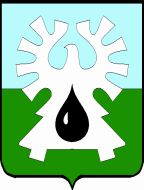 ГОРОДСКОЙ ОКРУГ УРАЙХанты-Мансийского автономного округа-ЮгрыАДМИНИСТРАЦИЯ ГОРОДА УРАЙПОСТАНОВЛЕНИЕот _________________                                                                                                                                №_____О признании утратившими силу постановлений администрации города УрайВ соответствии с Федеральным законом от 06.10.2003 №131-ФЗ «Об общих принципах организации местного самоуправления в Российской Федерации», Федеральным законом от 31.07.2020 №248-ФЗ «О государственном контроле (надзоре) и муниципальном контроле в Российской Федерации», Лесным кодексом Российской Федерации:1. Признать утратившими силу постановления администрации города Урай:1) от 27.12.2018 №3504 «Об утверждении административного регламента осуществления муниципального лесного контроля на территории муниципального образования город Урай»;2) от 11.06.2019 №1339 «О внесении изменений в административный регламент осуществления муниципального лесного контроля на территории муниципального образования город Урай»;3) от 03.02.2020 №251 «О внесении изменений в административный регламент осуществления муниципального лесного контроля на территории муниципального образования город Урай».2. Настоящее постановление вступает в силу с 01.01.2022.3. Опубликовать постановление в  газете «Знамя» и разместить на официальном сайте органов местного самоуправления города Урай в информационно-телекоммуникационной сети «Интернет».4. Контроль за выполнением  постановления оставляю за собой.Глава города Урай                                                                                 Т.Р. Закирзянов